أرجو الموافقة على طلب السفر لأمور تتصل بدراستي وفقا للبياتات التالية:       المرفقات المطلوبة: توصية المرشد الاكاديمي مع مراعاة نص المادة (33) من لائحة تنظيم الايفاد في بعثات معيدي الجامعةجامعة الكويتمكتب نائب مدير الجامعة للشؤون العلميةإدارة البعثات والعلاقات الثقافية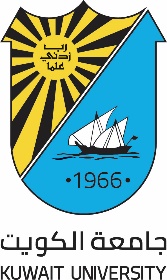 Kuwait UniversityVice President of Academic AffairsDepartment of Scholarships and Cultural Relationsطلب رحلة علميةطلب رحلة علميةطلب رحلة علميةالاسمالاسمالمرحلة الدراسيةالمرحلة الدراسية    ماجستير	                  دكتوراه    ماجستير	                  دكتوراه    ماجستير	                  دكتوراهالكلية (جامعة الكويت)الكلية (جامعة الكويت)القسم (جامعة الكويت)القسم (جامعة الكويت)الرقم المدنيالرقم المدنيالرقم الوظيفيالرقم الوظيفيهل قمت بسفره دراسية سابقا؟          نعم            لا       أذا كان الجواب بنعم , في اي مرحلة دراسية؟   ماجستير         دكتوراههل قمت بسفره دراسية سابقا؟          نعم            لا       أذا كان الجواب بنعم , في اي مرحلة دراسية؟   ماجستير         دكتوراههل قمت بسفره دراسية سابقا؟          نعم            لا       أذا كان الجواب بنعم , في اي مرحلة دراسية؟   ماجستير         دكتوراههل قمت بسفره دراسية سابقا؟          نعم            لا       أذا كان الجواب بنعم , في اي مرحلة دراسية؟   ماجستير         دكتوراههل قمت بسفره دراسية سابقا؟          نعم            لا       أذا كان الجواب بنعم , في اي مرحلة دراسية؟   ماجستير         دكتوراههل قمت بسفره دراسية سابقا؟          نعم            لا       أذا كان الجواب بنعم , في اي مرحلة دراسية؟   ماجستير         دكتوراههل قمت بسفره دراسية سابقا؟          نعم            لا       أذا كان الجواب بنعم , في اي مرحلة دراسية؟   ماجستير         دكتوراههل قمت بسفره دراسية سابقا؟          نعم            لا       أذا كان الجواب بنعم , في اي مرحلة دراسية؟   ماجستير         دكتوراههل قمت بسفره دراسية سابقا؟          نعم            لا       أذا كان الجواب بنعم , في اي مرحلة دراسية؟   ماجستير         دكتوراههل قمت بسفره دراسية سابقا؟          نعم            لا       أذا كان الجواب بنعم , في اي مرحلة دراسية؟   ماجستير         دكتوراهأرغب في السفر إلى دولةمدينة من تاريخالى تاريخألاسباب: ألاسباب: ألاسباب: ألاسباب: ألاسباب: ألاسباب: ألاسباب: ألاسباب: ألاسباب: ألاسباب: تاريخ تقديم الطلبتاريخ تقديم الطلبالتوقيعالتوقيعتوصية لجنة بعثات القسم العلمي         موافقة            عدم الموافقةتوصية لجنة بعثات القسم العلمي         موافقة            عدم الموافقةالتاريخالمبرراتتواقيع أعضاء لجنة بعثات القسم العلمي       موافقة لجنة بعثات الكلية         موافقة            عدم الموافقةموافقة لجنة بعثات الكلية         موافقة            عدم الموافقةالتاريخالمبرراتتواقيع أعضاء لجنة بعثات الكلية      